IPE9 -MANUTENZIONE E ASSISTENZA TECNICA CURVATURA ELETTRICO ELETTRONICOTECNOLOGIE TECNICHE INSTALLAZIONE E MANUTENZIONESOLUZIONEPRIMA PARTE1. Schema di collegamento degli avvolgimenti del motore trifase comprensivo del condensatoreInserendo CO si ottiene una rotazione oraria del motore oppure inserendo CA una rotazione antiorariaValore del condensatore da installare3. Dati tecnici presenti nella targhetta del motore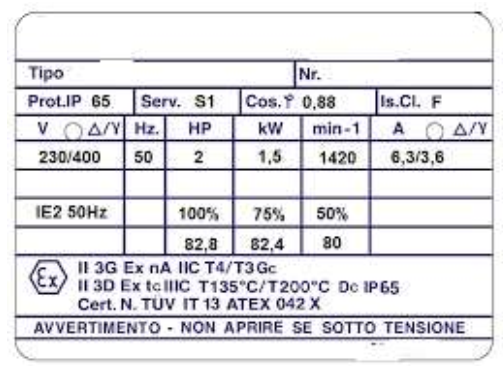 Prot.IP 65Il Codice IP, Marchio Internazionale Protezione, IEC standard 60529, classifica e valuta il grado di protezione fornito da involucri meccanici contro l'intrusione di particelle solide e l'accesso di liquidi.La 1a cifra indica il livello di protezione che l'involucro fornisce contro l'accesso oggetti solidi estranei. (6 = Totalmente protetto contro la polvere, sabbia e in generale qualsiasi corpo solido di piccole dimensioni)La 2a cifra indica la protezione contro l'accesso di liquidi (5 = Protetto da getti d'acqua)Serv. S1Servizio: i motori elettrici a seconda della loro progettazione e tipologia d'impiego possono essere utilizzati in determinati modiS1 Servizio continuo. Una volta partito, il motore lavora con un carico costante fino almeno al raggiungimento dell’equilibrio termico. Il motore può quindi funzionare per un tempo illimitato.S2 Servizio di durata limitata. Una volta partito, il motore lavora con un carico costante per un periodo limitato durante il quale non viene raggiunto l’equilibrio termico. Il motore verrà alimentato una seconda volta quando la sua temperatura sarà scesa al livello della temperatura ambiente (son state ripristinate le condizioni iniziali).S3 Servizio intermittente periodico. Sequenza di cicli di funzionamento uguali composti da un periodo di funzionamento a carico costante ed un periodo senza carico e senza alimentazione elettrica.S6 Servizio ininterrotto periodico. Sequenza di cicli di funzionamento uguali composti da un periodo di funzionamento a carico costante ed un periodo di funzionamento senza carico, durante il quale il motore continua a rimanere alimentatocosφ 0.88Il fattore di potenza (cosfi) di un sistema elettrico a corrente alternata è il rapporto fra il modulo del vettore potenza attiva che alimenta un carico elettrico e il modulo del vettore potenza apparente che fluisce nel circuito, e coincide con il coseno dell'angolo di sfasamento compreso tra i vettori tensione e corrente.Is.cl. FLa classe di isolamento definisce la qualità e l’insieme di trattamenti degli avvolgimenti usati nella costruzione di un motore elettrico. Per evitare dispersioni di corrente e cortocircuiti tra le fasi, l’avvolgimento di un motore elettrico viene impregnato di speciali resine. In base alla qualità della resina utilizzata, questa garantisce il corretto funzionamento di un motore elettrico fino al raggiungimento di una certa temperatura.Maggiore è la classe di isolamento del motore, maggiore è la temperatura alla quale il motore elettrico potrà resistere.Classe E = 120 °Classe B = 130°Classe F = 155°Classe H = 180°Classe C = 220°IE2 50Hzla classe di rendimento (International Efficiency) (a 50Hz) descrive come un motore elettrico trasformi efficientemente l’energia elettrica in energia meccanica.  La Norma IEC 60034-30:2008 definisce le classi di rendimento per i motori trifase a bassa tensione nella gamma di potenza da 0,75 kW a 375 kW:IE1 = Rendimento Standard;IE2 = Rendimento Elevato;IE3 = Rendimento Premium.Il Regolamento CE 640/2009 prescrive che siano riportati i rendimenti al 100%, al 75% e al 50% del carico nominale. CEMEP ritiene sufficiente riportare sulla targa solo il rendimento al 100% del carico nominale ed elencare il rendimento al 75% e al 50% del carico nominale nella documentazione del prodotto.Nel grafico seguente vengono confrontati i rendimenti minimi per potenze da 0.75kW a 375kW per le 3 classi di rendimento. Per esempio un motore da 1,5kW se è inin classe IE1 avrà η ≥ 77,2in classe IE2 avrà η ≥ 81,3 in classe IE3 avrà η ≥ 84,2Il motore esaminato presenta η=82,8 se opera al 100% del carico nominale;η=82,4 se opera al 75% del carico nominale;η=80 (<ηmin!) se opera al 50% del carico nominale;ExATEX (ATmosphères EXplosibles) è il nome che viene dato alla direttiva dell'Unione europea 2014/34/UE per la regolamentazione di apparecchiature destinate all'impiego in zone a rischio di esplosione; la direttiva si rivolge ai costruttori di attrezzature destinate all'impiego in aree con atmosfere potenzialmente esplosive e si manifesta con l'obbligo di certificazione di questi prodotti;Esistono 3 CATEGORIE per gli apparecchi di superficie (gruppo II), in funzione del livello di protezione (zona di utilizzo) G (Gas) oppure D (Dust).• categoria 1: apparecchi o sistemi di protezione che garantiscono un livello di protezione molto elevato;• categoria 2: apparecchi o sistemi di protezione che garantiscono un livello di protezione elevato;• categoria 3: apparecchi o sistemi di protezione che garantiscono un livello di protezione normale.MODI DI PROTEZIONE: caratteristiche costruttive applicate agli involucri.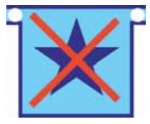 Simbolo del modo “n”; applicato agli apparecchi che non producono scintille.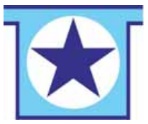 Simbolo del modo “t” protezione mediante custodie a tenuta di polvere: Il modo di protezione “Ex t” è basato sulla protezione mediante una custodia con requisiti di tenuta alla penetrazione della polvere e limitazione della temperatura superficialeLa norma EN/IEC 60079-0 (Ed.5) introduce il gruppo III relativo agli apparecchi per polveri. Le polveri sono suddivise in 3 sottogruppi: IIIA	Sostanze volatili combustibili (fibre)IIIB	Polveri non conduttiveIIIC	Polveri conduttiveCATEGORIA ED EPL (Equipment Protection Level)	Protezione sufficienteDa 	durante rari malfunzionamentiDb 	durante malfunzionamenti previstiDc 	in operazioni normaliFormat per la registrazione delle verifiche e degli interventi di manutenzioneSECONDA PARTEEsercizio. 1Esercizio. 2Il teleruttore che attiva un motore interviene una volta al minuto per 16 ore al giorno. Sapendo che il motore mediamente è in funzione per 250 giorni all’anno, il candidato determini l’affidabilità del sistema sapendo che il costruttore del relè dichiara B10= 2107 (= 20 milioni)B10 = numero di cicli dopo i quali il 10% dei teleruttori è guasto (90% funzionanti)Quindi dopo 20 milioni di cicli il 10% dei teleruttori è guasto. (vita utile di un teleruttore)Esercizio. 3Particolare del circuito di comando di inversioneEsercizio. 4Pianificare l’intervento di sostituzione e collaudo del motore elettrico, valutare i rischi e gli aspetti organizzativi del lavoro in relazione alla sicurezza avendo cura di descrivere quali mezzi, attrezzature e risorse umane si prevede di utilizzareRischi: fulminazione e schiacciamentoSicurezza: le prime tre fasi vanno eseguite in assenza di tensione, nella 4° fase solo le prove di avviamento ed di inversione della marcia vanno eseguite in tensione.DPA: …..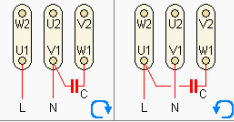 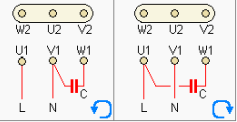 II3G (Gas)nAIICT4/T3GcApparecchiature destinate all’utilizzo in superficieLivello di protezione normalePresenza di Vapori di gas:ExModo di protezione per GASSi applica alle apparecchiature Non ScintillantiSicuro nel normale funzionamento (nessun guasto), con l'applicazione semplificata di altri modi di protezioneIdrogenoacetilene Massima temperatura superficie motore135°/200°Sicurezza necessaria in operazioni normaliApparecchiature destinate all’utilizzo in superficie3GPresenza gas: poco probabile avvenga, se fosse, solo raramente o per brevi periodi3GPresenza gas: poco probabile avvenga, se fosse, solo raramente o per brevi periodiExModo di protezione per GASSi applica alle apparecchiature Non ScintillantiSicuro nel normale funzionamento (nessun guasto), con l'applicazione semplificata di altri modi di protezioneIdrogenoacetilene Massima temperatura superficie motore135°/200°Sicurezza necessaria in operazioni normaliApparecchiature destinate all’utilizzo in superficie3D (Dust)ExtcIIICT135°/T200°DcApparecchiature destinate all’utilizzo in superficieLivello di protezione normalePresenza di polveri (infiammabili)ExProtezione mediante custodie a tenuta di polverePolveri conduttiveTemperatura massima consentita della superficieProtezione sufficiente in operazioni normaliApparecchiature destinate all’utilizzo in superficie3DPresenza polveri: poco probabile avvenga, se fosse, solo raramente o per brevi periodi3DPresenza polveri: poco probabile avvenga, se fosse, solo raramente o per brevi periodiExProtezione mediante custodie a tenuta di polverePolveri conduttiveTemperatura massima consentita della superficieProtezione sufficiente in operazioni normaliPossibili cause di non inversione:Relè guastoCondensatore guastoContatti staccatiPer individuare il mal funzionamento:Verificare continuità con il testerMisurare la capacità del condensatoreVerificare continuità con il testerN.FaseTempin. addettiAttrezzature1Smontaggio vecchio2Preparazione nuovo3Montaggio nuovo4Collaudo nuovo